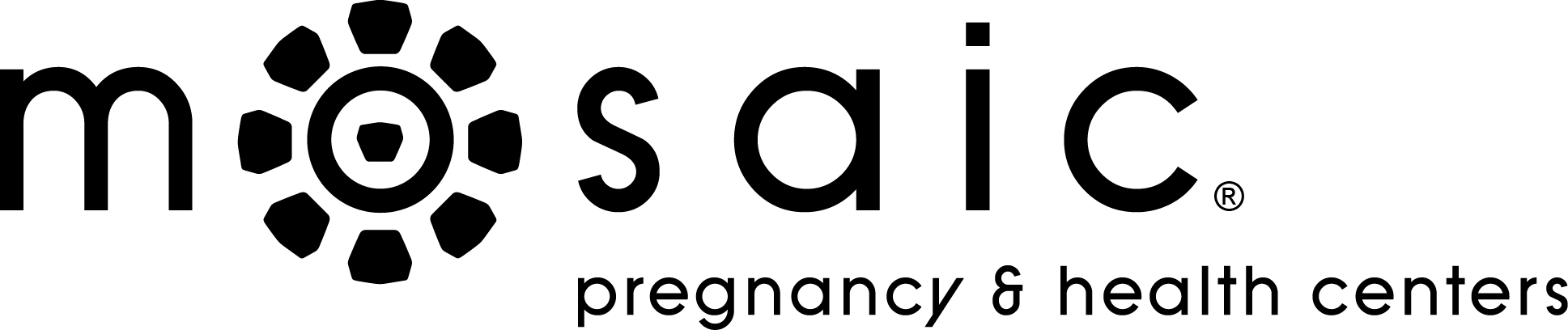 Confidentiality Policy StatementAs a volunteer, I hold in high esteem the right of our clients to have their privacy protected. Any information shared by them will be kept in strict confidence. I will guard against any conversation that would violate confidentiality by being discreet about what I discuss both within and outside (with family, friends, spouse, church small groups, etc.) the ministry. I will share with the necessary staff any sensitive information and will do so with concern for the welfare of the organization and the clients. I am aware that certain information pertaining to internal matters should be maintained confidential. By signing this document, I am agreeing to keep confidential all information about our clients. I will:Prepare records carefully, being accurate and professionalPhysically safeguard records and other confidential materials by guarding them carefully while in use and keeping them locked when not in useRelease confidential information from client records only with the express written permission of the client. Guard against informal violations of confidentiality by being very discreet about what I discuss both within and outside the organizationOnly seek access to the records with which I am personally involvedContinue to observe the procedures protecting confidentiality after my time with Mosaic PHC is overNot share usernames and passwords for Ekyros to non-volunteers/staff Ask client’s consent for Mosaic PHC identification prior to a return phone call or textInfractions of the above agreements are defined as being of two types:Type 1: Intention and serious – This is when a volunteer knowingly and deliberately commits a breech of client confidentiality. The commitment of a Type 1 infraction will result in a discussion of the infraction between volunteer and supervisor and immediate dismissal. Type 2: Unintentional and moderate – This is when by carelessness, forgetfulness or poor judgment, a volunteer places in jeopardy the confidential record or information regarding the client. The commitment of a Type 2 infraction will be discussed with the volunteer by the immediate supervisor and noted in writing the volunteer’s personal record and could be considered grounds for dismissal. I am familiar with the Confidentiality Policy Statement and agree to adhere to the guidelines set forth in this document. In addition, I am aware that certain information pertaining to internal matters of Mosaic Pregnancy & Health Centers should be maintained confidentially. Sharing about agency policies, newsworthy issues and other sensitive information should be done with concern for the welfare of the organization. _________________________________________________		___________________
Signature									Date